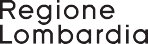 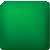 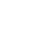 Serie Ordinaria n. 22 - Lunedì 30 maggio 20227	FIDEIUSSIONE PER LA DOMANDA DI AIUTO AMMASSO PRIVATO	ANNO_____ - REG. UE __________All’Organismo Pagatore RegionaleRegione Lombardia Palazzo LombardiaPiazza Città di Lombardia n. 120124 MILANOFideiussione n.  	                            Luogo e data  	 P REM ES S O C HE -	il Signor/la Signora	nato/a a	il  	C.F. 	con	residenza	in	 	via 	,	in	qualità	di	legale	rappresentante	della	Società/Dittacon sede legale in	(      ) via	,C.F.		P.IVA	iscritta nel registro delle imprese di	con n. REA	(di seguito indicato Contraente), ha inoltrato all’Organismo Pagatore Regionale – Regione Lombardia C.F. 80050050154 (di seguito indicato OPLO) domanda di aiuto al fine di poter effettuare l'ammasso privato di tonnellate 	 di	(Inserire la Categoria e il numero di CodiceNC dei prodotti) per la durata di giorni    	 	 relativo all’ammasso privato in oggetto;alle condizioni stabilite dal Reg. (UE)a garanzia dell'adempimento delle condizioni e delle modalità di esecuzione di detto ammasso deveprestarsi cauzione, ai sensi dell’articolo	dei Reg. (UE)	, mediante atto difideiussione per l'importo di €	(in cifre e in lettere) pari al 20% dell’importo dell’aiuto richiesto;qualora risulti accertata dagli Organi di controllo, da Amministrazioni pubbliche o da corpi di Polizia giudiziaria l’insussistenza totale o parziale del diritto al contributo, OPLO, ai sensi delle disposizioni di cui al Manuale OPR per la gestione delle garanzie e Regolamenti UE ivi citati e successive modifiche e integrazioni, deve procedere all’immediato incameramento delle somme corrispondenti al sostegno non riconosciuto.CIÒ PREMESSOLa Società-Compagnia Assicuratrice/ Banca   			                                                                                                                con CF	P. IVA	e sede legale in 	  (      ) Via	iscritta nel  registro  delle imprese  di 	 con n. REA		(di seguito indicata Fideiussore), nella persona del legale rappresentante pro tempore/procuratore speciale   		                                                                           nato a		il		(1) dichiara di costituirsi, come in effetti si costituisce, fideiussore nell’interesse del Contraente, a favore di OPLO dichiarandosi con il Contraente solidalmente tenuto per l’adempimento dell’obbligazione del versamento di un importo pari al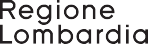 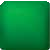 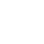 Serie Ordinaria n. 22 - Lunedì 30 maggio 202220% dell’importo dell’aiuto richiesto, che ammonta ad €	(indicare il 20%dell’importo dell’aiuto richiesto in cifre e in lettere) a garanzia dell'adempimento degli obblighi derivanti dall'accettazione della domanda di cui in premessa.CONDIZIONI CHE REGOLANO IL RAPPORTO TRA FIDEIUSSORE E REGIONE LOMBARDIA/ORGANISMO PAGATORE REGIONALE:Qualora il Contraente non abbia provveduto, entro 30 giorni dalla data di ricezione dell’apposito invito, comunicato per conoscenza al Fideiussore, a rimborsare ad OPLO quanto richiesto, la garanzia potrà essere escussa, anche parzialmente, facendone richiesta al Fideiussore mediante PEC o raccomandata con ricevuta di ritorno.Il pagamento dell’importo richiesto da OPLO sarà effettuato dal Fideiussore a prima e semplice richiesta scritta, in modo automatico ed incondizionato, entro e non oltre 30 giorni dalla ricezione di questa, senza possibilità per il Fideiussore di opporre ad OPLO alcuna eccezione anche nell’eventualità di opposizione proposta dal Contraente o da altri soggetti comunque interessati ed anche nel caso che il Contraente nel frattempo sia stato dichiarato fallito ovvero sottoposto a procedure concorsuali ovvero posto in liquidazione, ed anche nel caso di mancato pagamento dei premi o di rifiuto a prestare eventuali controgaranzie da parte del Contraente.La presente garanzia viene rilasciata con espressa rinuncia al beneficio della preventiva escussione di cui all’art. 1944 del C.C., e di quanto contemplato agli artt. 1955-1957 del C.C. volendo ed intendendo il Fideiussore rimanere obbligato in solido con il Contraente fino alla estinzione del credito garantito, nonché con espressa rinuncia ad opporre eccezioni ai sensi degli artt. 1242-1247 del C.C. per quanto riguarda crediti certi, liquidi ed esigibili che il Contraente abbia, a qualunque titolo, maturato nei confronti di OPLO.La presente garanzia avrà durata dalla data della sottoscrizione sino al termine del periodo richiesto di ammasso giorni: 60	90	120	150	(barrare casella di interesse), maggiorato di 60 giorni.La garanzia si intende automaticamente svincolata decorsi 60 (sessanta) giorni dal termine dell’ammasso privo di irregolarità.In caso di controversie fra OPLO e il Fideiussore, il foro competente sarà esclusivamente quello di Milano.IL CONTRAENTETimbro e firmaIL FIDEJUSSORETimbro e firma(1) allegare eventuale procura o indicare n. atto notarile. Nel caso in cui la garanzia non sia emessa dall’Istituto centrale è necessario compilare il modulo di conferma di validità.NB: allegare documento d’identità dei firmatari se non sottoscritto digitalmente